Ausschreibungstext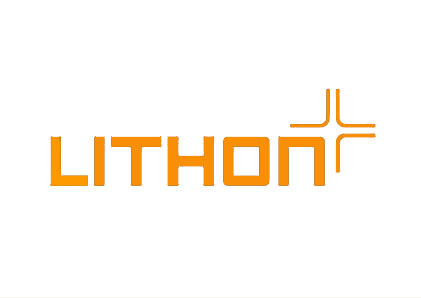 Betonsteinbelag herstellen:Großformate (DIN EN 1338 Typ KID/DIN EN 1339 KIDPU)  	z.B. Rupal System 12,5 - Pasand von Lithonplus oder gleichwertigNachhaltiges, soziales Wirtschaften:Produktionsstandorte müssen mit CSC Gold Standard zertifiziert sein.Die Zertifizierung des „Concrete Sustainability Council“ weist eine umweltfreundliche Produktion von Betonwaren inkl. einer Auditierung der Lieferketten nach. Das CSC-Siegel wird von BREEAM, LEED und der DGNB anerkannt. Charakteristika: 	- Natursteinvorsatz mit mindestens 400 kg Zementgehalt/m³			- mindestens 75 % Natursteinkörnung im Vorsatz			- kugelgestrahlte Oberfläche (pasand), gefaste Ausbildung	- Kalibrierte Höhe mit einer zul. Höhentoleranz +/- 2 mm- 4-seitige Verschiebesicherung- bestehend aus umlaufender Verzahnung - Abstandnocken in abgestufter Tiefe 4/5,5 mm- Fugenfüllraum > 467 mm³ (Mittelwert pro cm Länge und cm Höhe)- Gleitwiderstand USRV > 65 - Frost- und Tausalzwiderstand erhöht nach DIN 1338 LP- Erhöhte Frühfestigkeit (Einbaufähig 14-Tage nach Produktion)- Betonzusatzmittel zur Verminderung des Ausblühverhaltens- Bei Verwendung mineralischer Farbstoffe, haben diese eine erhöhte     UV-BeständigkeitFarbe:Verband:Einbaubeschreibung: Abgleich der Belastungsklasse nach Lithonplusvorgaben.Betonpflasterfläche nach DIN 18318 unter Berücksichtigung des Merkblattes Großformate (FGSV) herstellen. Ein lokales Koordinatensystem zur Ausrichtung der Großformate ist zu erstellen.Färbende Gesteinskörnungen dürfen nicht eingesetzt werden.Pflasterbett im verdichteten Zustand 4 cm (+/- 1 cm)Bettungs- und Fugenmaterial SZ-LP 05 der Korngruppe 0/5 (gebrochen, Sandanteil ca. 30 M.-%, Ecs35, SZ 18)Kornanteil < 0,063 mm max. 5,0 M.-% Fugenbreite von 8 mm (+/-2 mm) VerlegungBeim Verlegen der Steine/Platten sind diese auf das Rastermaß auszurichten.Das Ablegen der Großformate erfolgt mit Vakuumsaugern (> 500 kg Hebeleistung) von der Tragschicht aus (Vor Kopf).Fugen mit Fortschreiten der Verlegung kontinuierlich verfüllen.Abgelegte Steine/Platten sind vorzuprofilieren, danach abgekehrten Belag geschützt (Gleitplattenvorrichtung) verdichten. Gewicht der Rüttelplatte < 250 kg, Fugen mit o.g. Material erneut verfüllen.Fugenschluss - Abschließend mit gebrochenem Sand 0/2 (Ecs > 35) unter kontrollierter Wasserzugabe einschlämmen Grundreinigung zur Abnahme – Der Belag ist unter Zuhilfenahme von Wasser, ggf. geeigneter Reinigungsmittel und Bürsten zu reinigen.Steinmaße (Rastermaß + 8 mm)49,2 x 49,2	Nenndicke 14cm      	m² ______				€/m² ___________99,2 x 49,2	Nenndicke 14cm      	m² ______				€/m² _______________x____	Nenndicke 14cm	m² ______				€/m² ___________Das Gesamtraster der Verlegung muss nach ZTV Pflaster 06 durch vorheriges Auslegen von Steinreihen ermittelt werden. Die Rastermaße können je nach Einbausituation variieren.  Nenndicke nach DIN EN bei Scheinfuge geringerFugen- und BettungsmaterialSZ-LP 05	(ca. 10 to/100m²)	to ______				€/to ___________to ______		Einheitspreis €/to: ______			Gesamtbetrag €: ______Zuarbeiten Nassschneiden von Pflastersteinen einschließlich Passstücken, z.B. an Kanten und Anschlüssen, für die Verlegung an Einbauten und Aussparungen. lfm ______		Einheitspreis €/lfm: ______			Gesamtbetrag €: ______Stationärer Wasserstrahlschnitt von Betonelementen mit 4000 bar Druck mit AbrasivmittelCNC gesteuerte Anlage mit einer Schnittgenauigkeit +/- 2 mm, Schnittbreite ca. 1,5 mm„In situ“ Aufmessen und Erstellen einer genauen Schnittschablone mit teils komplizierten Schnittenlfm ______		Einheitspreis €/lfm: ______			Gesamtbetrag €: ______Lithonplus GmbH & Co. KG		Zentrale Lingenfeld:	Karl-Lösch- Straße 3 	67360 Lingenfeld		Telefon: 06344/949-0		Telefax: 06344/949-125	